SPRAWDZIAN PREDYSPOZYCJI DO ODDZIAŁU SPORTOWEGO O PROFILU PŁYWANIE W SZKOLE PODSTAWOWEJ NR 50 WE WROCŁAWIU§1Testy i próby sprawnościoweTest ogólnej sprawności fizycznej składa się z następujących prób:rzut piłką lekarską (2 kg) w przód,skok w dal z miejsca,skłony w przód z leżeniem tyłem,skłon tułowia w przód,bieg wahadłowy 4x10m.Test umiejętności pływackich składa się z następujących prób:technika delfinowa kończyn dolnych na odcinku 25m,technika pływania kraulem elementarnym na odcinku 25m,technika pływania grzbietem elementarnym na odcinku 25m,technika pływania żabą elementarną na odcinku 25m.§2Opis testów sprawnościowych (sala)Rzut piłką lekarską (2 kg) w przód - próba siły ramionWykonanie: badany staje za linią w rozkroku na szerokość bioder, trzymając oburącz piłkę wykonuje zamach z lekkim skłonem tułowia w tył po czym wyrzuca ją jak najdalej z nad głowy w przód.Pomiar: Rzut mierzony w centymetrach. Z trzech prób zapisywany jest najlepszy rezultat.Sprzęt i pomoce: piłka lekarska (2kg), taśma miernicza.Uwagi: W trakcie wykonania rzutu nie wolno odrywać stóp od podłoża.1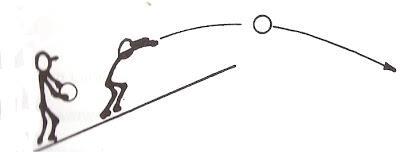 Normy dla dziewcząt i chłopców 10 lat:Skok w dal z miejsca - próba skoczności (mocy)Wykonanie: badany staje w małym rozkroku z ustawionymi równolegle stopami przed wyznaczoną linią - lekkie pochylenie tułowia, ugięcie nóg z równoczesnym zamachem ramion dołem w tył - wymach ramion w przód - energiczne odbicieobunóż	od	podłoża	i	skok	jak	najdalej.Pomiar: z dwóch skoków mierzonych do najbliższego śladu pozostawionego przez piętę ustala się najdłuższy z dokładnością do 1cm.Sprzęt i pomoce: taśma miernicza, twarde podłoże i dwa połączone wzdłuż materace gimnastyczne.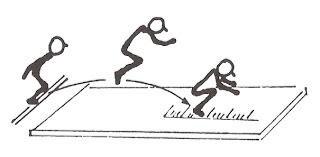 2Normy dla dziewcząt i chłopców 10 lat:Skłony w przód z leżeniem tyłem przez 30 s - próba siły mięśni brzuchaWykonanie: w leżeniu na plecach nogi ugięte w kolanach pod kątem 90 stopni, stopy rozstawione na odległość 30 cm od siebie, ręce splecione palcami i ułożone pod głową - partner w klęku między stopami leżącego przyciska je do materaca -Pomiar: liczba poprawnych siadów wykonanych w czasie 30s. Z dwóch prób zapisywany jest lepszy rezultat.Sprzęt i pomoce: mata, czasomierzUwagi: badanego nie dyskwalifikuje się w wypadku, gdy robi dłuższe przerwy w czasie wykonywania skłonów.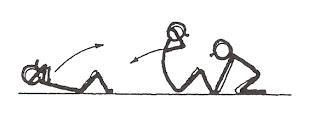 Normy dla dziewcząt i chłopców 10 lat:3Skłon tułowia w przód - próba gibkościWykonanie: test wykonywany jest z pozycji stojącej. Badany wykonuje powolny, maksymalny skłon tułowia w przód tak, aby dosięgnąć palcami przygotowanej linii poniżej krawędzi ławki. Stopy złączone, nogi wyprostowane w stawach kolanowych. Taką pozycję utrzymujemy przez 2 sek. Miarą gibkości jest zasięg (odległość) uzyskana z odczytu na linii (w cm).Pomiar: z dwóch prób zapisywany jest lepszy rezultatSprzęt i pomoce: linia z miarką centymetrową, ławka gimnastyczna.Uwagi: linię z podziałką umieszczona jest prostopadle do powierzchni ławki. Podstawa ławki oznaczona jest jako zero, liczby powyżej podstawy jako ujemne, poniżej podstawy jako dodatnie.Próba jest nieważna jeśli w czasie skłonu nogi są ugięte w stawach kolanowych.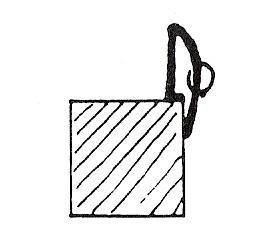 Normy dla dziewcząt i chłopców 10 lat:4Bieg wahadłowy 4x10m-próba zwinnościWykonanie: przygotowanie miejsca próby z dwiema liniami odległymi od siebie o 10 metrów z zaznaczonymi na nich zewnętrznie półkolami o promieniu 50cm. Wysoki start w półkolu przed linią 1 - bieg do drugiego półkola na linii 2 w którym są dwa klocki - zabranie jednego klocka - bieg z nim z powrotem na linie startu - położenie klocka w półkolu - bieg po drugi klocek - powrót i położenie klocka w półkolu przed linią1.Pomiar: mierzy się czas biegu w sekundach. Z dwóch prób należy wpisać lepszy wynik z dokładnością do 0,1 s.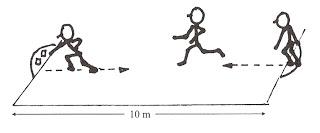 Normy dla dziewcząt i chłopców 10 lat:§3Opis testu sprawnościowego (pływalnia) Uczeń przystępujący do egzaminu jest zobowiązany przepłynąć 25 metrów daną techniką pływacką. Oceniana jest praca na nogach, praca ramion, oraz koordynacja ruchowo - ruchowa i oddechowo - ruchowa (jedna punktacja).  Za każdy element można uzyskać maksymalnie 3 punkty. 0 punktów- nie potrafi, 1 punkt- słabo potrafi, 2 punkty- średnio potrafi, 3 punkty- dobrze potrafi.§4Warunki przeprowadzania testów sprawnościowychKomisję  egzaminacyjną  tworzy  powołana  przez  Dyrektora  Szkoły  SzkolnaKomisja Rekrutacyjno – Kwalifikacyjna.Test ogólnej sprawności fizycznej przeprowadzany jest w warunkach sali gimnastycznej, w Szkole Podstawowej Nr 50 we Wrocławiu.Test umiejętności pływackich przeprowadzany jest na pływalni krytej o długości 25m, w Szkole Podstawowej Nr 50 we Wrocławiu.Na test sprawnościowy ogólnej sprawności fizycznej oraz test umiejętności pływackich wymagane jest odpowiednio posiadanie stroju gimnastycznego, stroju pływackiego oraz obuwia sportowego.5Rzut piłką lekarską 2kg1 pkt.2 pkt.3 pkt.4 pkt.5pkt.w przód (w m)dziewczęta1,4m-1,9m-2,4m-2,8m-3,2m i wyżej1,9m2,4m2,8m3,2mchłopcy1,75m-2,25m-2,75m-3,25m-3,75m i wyżej2,25m2,75m3,25m3,75mSkok w dal z miejsca (w cm)1 pkt.2 pkt.3 pkt.4 pkt.5pkt.dziewczęta95-113114-139140-158159-173od 174chłopcy100-122123-146147-167168-186Od 187leżący  nasygnałwykonuje  siad,  dotyka  łokciami  kolan  i  natychmiastwykonuje  siad,  dotyka  łokciami  kolan  i  natychmiastwykonuje  siad,  dotyka  łokciami  kolan  i  natychmiastwykonuje  siad,  dotyka  łokciami  kolan  i  natychmiastwykonuje  siad,  dotyka  łokciami  kolan  i  natychmiastwykonuje  siad,  dotyka  łokciami  kolan  i  natychmiastpowracado  leżenia  tak,  by  umożliwić  splecionym  palcom  kontakt  z  podłożemdo  leżenia  tak,  by  umożliwić  splecionym  palcom  kontakt  z  podłożemdo  leżenia  tak,  by  umożliwić  splecionym  palcom  kontakt  z  podłożemdo  leżenia  tak,  by  umożliwić  splecionym  palcom  kontakt  z  podłożemdo  leżenia  tak,  by  umożliwić  splecionym  palcom  kontakt  z  podłożemdo  leżenia  tak,  by  umożliwić  splecionym  palcom  kontakt  z  podłożemdo  leżenia  tak,  by  umożliwić  splecionym  palcom  kontakt  z  podłożemdo  leżenia  tak,  by  umożliwić  splecionym  palcom  kontakt  z  podłożemi  znowuwykonujesiadbezodpychaniasięłokciamiodmateraca.materaca.Skłon w przód z leżenia tyłem(ilość powtórzeń)1 pkt.2 pkt.3 pkt.4 pkt.5pkt.dziewczęta6-910-1415-1920-24od 25chłopcy11-1314-1718-2223-26od 30Skłon w przód w siadzie (w cm)1 pkt.2 pkt.3 pkt.4 pkt.5pkt.dziewczęta(-7)-(-4)(-3)-23-78-11od 12chłopcy(-11)-(-7)(-6)-(-1)0-45-9od 10Bieg wahadłowy 4x10m (w sek.)1 pkt.2 pkt.3 pkt.4 pkt.5pkt.dziewczęta17,4-16,416,3-14,514,4-12,512,4-11,2do 11,1chłopcy16,7-15,715,6-14,114,0-12,212,1-10,8do 10,7